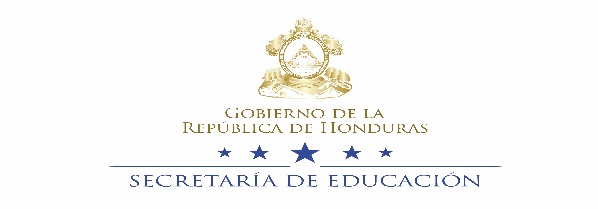 SECRETARÍA DE EDUCACIÓNPROGRAMA MEJORA DE LA CALIDAD EDUCATIVA PARA EL DESARROLLO DE HABILIDADES PARA EL EMPLEO: PROYECTO JOVENAVISO DE CONCURSO PÚBLICOCI-006-2019 Consultoría Nacional“Implementación de Intervenciones Educativas Integrales para la Prevención de Violencia, Embarazo y Migración”La Secretaría de Educación a través del Contrato de Préstamo No. 4449-BL/HO “Programa Mejora de la Calidad Educativa para el Desarrollo de Habilidades para el Empleo: Proyecto Joven”, se propone contratar los servicios de un/a Consultor/a Nacional para la “Implementación de Intervenciones Educativas Integrales para la Prevención de Violencia, Embarazo y Migración”, cuyo objetivo principal es realizar un mapeo sobre intervenciones educativas integrales realizadas en Honduras y en el exterior para: (i) la prevención de violencia, (ii) prevención de embarazo y (iii) prevención de migración; y diseñar e implementar un piloto en las áreas de intervención del Proyecto Joven.El/la Profesional deberá cumplir con las siguientes calificaciones mínimas: Nivel Académico:Profesional universitario en Humanidades: Ciencias de la Educación, Economía, Ciencias Sociales u otras áreas afines.Con grado de Maestría en áreas similares.  Experiencia Profesional General:Al menos diez (10) años de experiencia profesional en diseño y/o implementación de programas y/o proyectos de educación.Experiencia Específica:Al menos cinco (5) años de experiencia en el trabajo de investigación, estudios y/o diagnósticos en temas de prevención de violencia escolar; y/o prevención de embarazo; y/o prevención de migración irregular, enfocada en la atención de jóvenes en situación de vulnerabilidad y riesgo social.Al menos tres (3) programas y/o proyectos para la mejora del clima escolar diseñados y/o ejecutados, en temas de prevención de violencia escolar; y/o prevención de embarazo; y/o prevención de migración irregular, enfocada en la atención de jóvenes en situación de vulnerabilidad y riesgo social.Manejo de herramientas informáticas:Manejo de paquetes de Microsoft Office (Word, Excel, Power Point, Project).Manejo de paquetes estadísticos para el análisis de datos que pueden incluir STATA y SPSS, entre otros. Los interesados en participar, deberán enviar su Carta de Expresión de Interés y Currículo Vitae actualizado, vía correo electrónico y/o en sobre cerrado indicando el nombre de la consultoría,  a la dirección indicada a continuación, a más tardar a las 10:00 AM (hora oficial de la República de Honduras) del día 06 DE DICIEMBRE DE 2019.  Dirección: Unidad de AdquisicionesPrograma Mejora de la Calidad Educativa para el Desarrollo de Habilidades para el Empleo: Proyecto Joven: Colonia Tepeyac, Avenida Choluteca, casa No. 1167, Tegucigalpa, Honduras o a la dirección de correo electrónico: adquisicionesbid4449@gmail.comNo. de Teléfono del Programa: (504) 22-35-9217Favor indicar en el Asunto el nombre del proceso de consultoría a que aplica.Tegucigalpa MDC., 28  de noviembre, 2019Unidad de AdquisicionesPrograma Mejora de la Calidad Educativa para el Desarrollo de Habilidades para el Empleo: Proyecto Joven